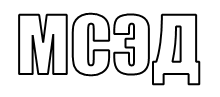 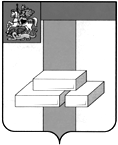 АДМИНИСТРАЦИЯГОРОДСКОГО ОКРУГА ДОМОДЕДОВОМОСКОВСКОЙ  ОБЛАСТИКОМИТЕТ ПО УПРАВЛЕНИЮ ИМУЩЕСТВОМпл.30-летия Победы, д.1, микрорайон Центральный,  г. Домодедово,  Московская область, 142000,    Тел. (496)79-24-139 E-mail: dmdd_kui@mosreg.ru  ИНН 5009027119, КПП 500901001___________  № __________	Уважаемая Юлия Александровна!Прошу Вас напечатать в ближайшем выпуске газеты «» следующее объявление:ИТОГИ АУКЦИОНА!Комитет по управлению имуществом Администрации городского округа Домодедово сообщает о том, что 25.08.2021 Комитетом по конкурентной политике Московской области подведен итог ограниченного по составу участников (только для граждан) аукциона на право заключения договора купли-продажи земельного участка, государственная собственность на который не разграничена, расположенного на территории городского округа Домодедово (1 лот) ПЗ-ДО/21-1318:Лот № 1: Наименование Объекта (лота) аукциона: земельный участок. Категория земель: земли населенных пунктов. Разрешенное использование: для ведения личного подсобного хозяйства (приусадебный земельный участок). Место расположения (адрес) Объекта (лота) аукциона: Московская область, г. Домодедово, д. Старосьяново. Кадастровый номер участка: 50:28:0070502:1187, площадь кв. м: 2590.           Начальная (минимальная) цена договора (цена лота): 7 165 105,5 руб. (Семь миллионов сто шестьдесят пять тысяч сто пять рублей 50 копеек), НДС не облагается. «Шаг аукциона»: 214 953,16 руб. (Двести четырнадцать тысяч девятьсот пятьдесят три рубля 16 копеек). Размер задатка: 716 510,55  руб. (Семьсот шестнадцать тысяч пятьсот десять рублей 55 копеек), НДС не облагается. Аукцион признан состоявшимся. Победителем аукциона признан участник: Сащихина Валентина Николаевна, предложивший наибольшую цену предмета аукциона: 9 314 637,10 руб. (Девять миллионов триста четырнадцать тысяч шестьсот тридцать семь рублей 10 копеек), НДС не облагается, с которым будет заключен договор купли-продажи.Протокол аукциона размещен на официальном сайте Российской Федерации, определенном Правительством Российской Федерации www.torgi.gov.ru, официальном сайте городского округа Домодедово www.domod.ru, на Едином портале торгов Московской области www.torgi.mosreg.ru, на сайте Оператора электронной площадки www.rts-tender.ru в сети Интернет.Председатель комитетапо управлению имуществом                                                         Л. В. ЕнбековаТ.Ю. Водохлебова+7 496 792 41 32